Dodatek číslo 2, ke smlouvě o užívání a update ekonomických programů1. Smluvní stranyZákazník:Správa silnic Královéhradeckého kraje, příspěvková organizace Kutnohorská 59, Hradec Králové 4, PSČ 500 04 zastoupená:  IČO: 709 47 996DIČ: CZ 709 47 996(dále jen zákazník)Dodavatel:Soft-Pc, s.r.o.Nad Dubinkou 1631, Rychnov nad Kněžnou, PSČ 516 0l zapsaná v Obchodním rejstříku, vedeném KS v Hradci Králově odd. C, Vložka 24921 zastoupená Ing. Romanou Trejtnarovou, jednatelkou IČO: 275 39 491DIČ: CZ 275 39 491(dále jen dodavatel)Úvodní ustanoveníObě smluvní strany se dohodly na změně Smlouvy o užívání, aktualizaci a update ekonomických programů uzavřené 15.10.2012 v souladu s ustanovením občanského zákoníku.Předmět dodatku2.1. Smluvní strany se tímto dohodly na následujících změnách smlouvy2.2. V čl., 3. smlouvy ruší odstavec 3.2. a nahrazuje se následujícím textem, dále se vkládá se nový článek 9 v následujícím zněníčl. 3. Cena plnění3.2 Smluvní cena obsahuje:licenční použití v rámci fakturační jednotky do 40 počítačů 7 840,- Kč bez DPH čtvrtletně,aktualizace update jednotlivých programů podle platných zákonů a vládních nařízení, využití nových technologií v souladu s vývojem SQL server programovacího prostředí 15 120,- Kč bez DPH pololetně.čl.9. Mlčenlivost a bezpečnost informací9.1.1. Smluvní strany považují obchodní a technické informace, které si vzájemně poskytly v souvislosti s touto smlouvou, za důvěrné a nesmí je prozradit třetí osobě nebo použít pro jiné účely než pro plnění svých závazků podle této smlouvy. Smluvní strana, která tyto informace prozradí nebo zneužije, je povinna nahradit druhé smluvní straně vzniklou škodu. Toto ustanovení se neaplikuje co do rozsahu poskytnuté licence poskytovatelem k softwarovým produktům společnosti SOFT-PC s.r.o..9.1.2. Smluvní strany zajistí, aby osoby, které použijí ke spolupráci v rámci této smlouvy, zachovávaly mlčenlivost o všech informacích, s nimiž přijdou do styku v souvislosti s touto smlouvou.9.1.3. Smluvní strany učiní veškerá potřebná opatření, která zamezí vyzrazení informací získaných v souvislosti s plněním podle této smlouvy.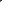 9.1.4. Smluvní strany se zavazují pro případ, že se v průběhu plnění dle této smlouvy dostanou do kontaktu s údaji druhé smluvní strany vyplývajícími z její provozní činnosti, tyto údaje v žádném případě nezneužít, nezměnit ani jinak nepoškodit, neztratit či neznehodnotit.9.1.5. Za důvěrné nejsou považovány informace, které jsou:obecně známé,prokazatelně známé smluvní straně před jejich předáním druhou smluvní stranou,legálně získané smluvní stranou od třetí osoby či jinak, aniž by bylo omezeno použití či zveřejnění takto získaných informací,získané vlastní činností smluvní strany nezávisle na uzavření této či jiné smlouvy,povinně zveřejňované v souladu s ustanoveními příslušných zákonů.9.1.6. Smluvní strany nejsou oprávněny pořizovat kopie informací, s nimiž přijdou do styku při plnění svých závazků podle této smlouvy, pokud to není nezbytně nutné k řádnému plnění této smlouvy. Smluvní strany nebudou zjišťovat informace, které nejsou nezbytně nutné k řádnému plnění této smlouvy.9.1.7. Smluvní strany se v souvislosti s touto smlouvou zavazují učinit opatření potřebná k zajištění ochrany před šířením počítačových virů a nelegálních počítačových programů.3. Závěrečná ustanovení3.1 Tento dodatek se řídí a byl uzavřen v souladu s českým právním řádem.3.2 Tento dodatek se stává platným dnem podpisu oběma smluvními stranami a účinným dnem 1.1.2019. Smluvní strany berou na vědomí, že smlouva bude uveřejněna v registru smluv způsobem umožňující dálkový přístup. Smluvní strany se dohodly na tom, že uveřejnění v registru smluv provede Správa silnic Královéhradeckého kraje.3.3 Tento dodatek byl vyhotoven ve dvou stejnopisech s platností originálu. Každá ze smluvních stran obdrží jedno vyhotovení.3.4 Ostatní ujednání smlouvy jsou tímto dodatkem nedotčena.Dne:      6.11.2018                                                                            Dne:	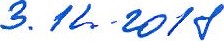 Statutární zástupce dodavatele			  Statutární zástupce zákazníkaIng. Romana Trejtnarová, jednatel